Amis de la Nature Thonon/Chablais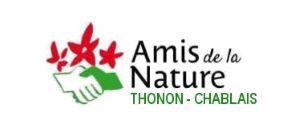 Suite au succès du séjour 2023, l’Association Locale de Thonon/Chablais vous propose un séjour du dimanche 7 au samedi 13 juillet 2024 au refuge « LE CMACLIE » à l’alpage d’Ubine sur la commune de Vacheresse (Haute Savoie).Ce séjour s’adresse à de bons marcheurs capables de faire de 800 à 1 000 m de dénivelé/jour pendant la semaine à rythme moyen (300 m/heure). Possibilité de faire 2 groupes de marcheursPROGRAMME PRÉVISIONNEL qui sera adapté en fonction des participants et des conditions météorologiques :Jour 1 : Dimanche 7 : arrivée au refuge vers 17 hJour 2 : lundi 8 : Tour du Mont Chauffé (900m D+)Jour 3 : mardi 9 : Château d’Oche depuis le site de Bise (850 m D+) ou les crêtes de Charousse (700m D+)Jour 4 : mercredi 10 : Les cornettes de Bise en boucle (1050 m D+) ou boucle depuis le refuge d’Ubine (650 m de D+)Jour 5 : jeudi 11 : journée de visite de la région du Chablais (Suggestions : Abbaye d’Abondance, musée de la musique mécanique aux GETS, bateau solaire l’AGRYON à Evian, Village médiévale d’Yvoire, baignade au lac, autres). A définir avec les participantsJour 6 : vendredi 12 : le Mont de Grange en boucle depuis la chapelle Saint Théodule (1050 m D+) ou col de l’aulp Couti (700 m D+)Jour 7 : samedi 13 : la pointe de Bénévent (1050 m D+) ou sortie avec un spécialiste AN Thonon les Bains de la flore (300 m D+)Départ le samedi 13 après la randonnée à partir de 15 hCe séjour aura lieu avec 6 participants au minimum et 15 maximum.Chaque sortie sera encadrée par 2 membres diplômés de l’association locale de Thonon/Chablais.CONDITIONS DU SÉJOUR :Être membre d’une association locale Amis de la Nature autre que Thonon/ChablaisArrivée le dimanche 7 juillet dans l’après-midi soit en gare SNCF de Thonon les Bains (prise en charge en gare) soit directement en voiture au refuge.Age minimum 15 ans (les mineurs doivent être accompagnés d’un adulte responsable)Nuitée à 12 €Petit déjeuner et dîner en commun au refuge (cuisine faite par roulement par les participants).Vivres de course et pique-nique prévus chaque jour.Vendredi 12 soir dîner à l’auberge de l’alpage chez Maïté.Fin du séjour le samedi 13 après la randonnée.Possibilité d’arriver plus tôt et de partir plus tard du refuge.Pour tous renseignements contacter PIERRE BARRUCAND au 06 23 75 66 55 ou par mail : pierre.barrucand1@sfr.frPour confirmer la réservation un acompte de 100 € à l’ordre de AN Thonon vous sera demandé et devra être envoyé à Pierre Barrucand 1 boulevard Bel Air 74200 Thonon les Bains avant le 15 juin 2024.Pierre BarrucandPrésident de l’Al Thonon de 2009/2014Président Rhône Alpes de 2017/2022Voir nos activités sur le site : anthonon.fr